Online Etiquette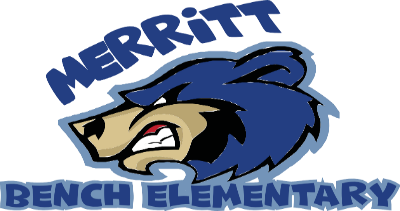 “Be Safe, Be Responsible, Be Respectful”Technology and distance learningBe RespectfulI will be kind to others (use kind words and faces)I will be supportive of my classmates and be respectful of their ideasI will work in a quiet placeI will stay still (in one spot) for meeting or leave technology in place if I moveI will mute my microphone if I am snacking, or having another conversationI will monitor my screen timeBe ResponsibilityI am respectful of myself and others onlineI will try my bestI will actively participateI will help others who might need itI will be on time and ready to learnI will follow instructions before asking questionsI will do my best to complete work and turn it in when requestedBe SafeI will not record or take pictures without my teachers permissionI will use technology appropriatelyI will keep passwords and private information private